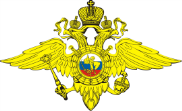 ОМВД России по Можайскому районуПредупреждает!«Осторожно – открытое окно и дети!»Памятка родителямо профилактике случаев выпадения детей из окон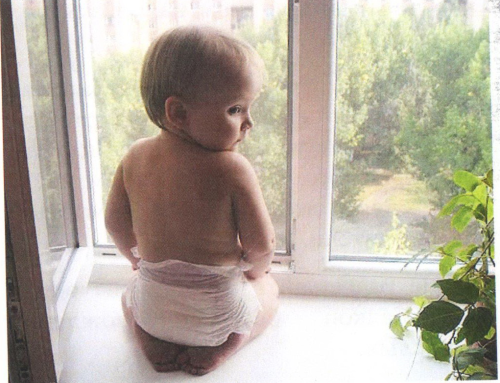 Каждый год с наступлением весенне-летнего периода от падения из окон гибнут дети. Чтобы избежать несчастного случая, связанного с падением ребенка из окна, необходимо придерживаться следующих правил:Многие родители забывают о том, что открытое окно может быть СМЕРТЕЛЬНО ОПАСНО ДЛЯ РЕБЕНКА.Открывая окна в квартире и проветривая помещение, убедитесь, что ребенок при этом находится под присмотром.Во время проветривания открывайте фрамуги и форточки. Если Вы все же открываете окно, то не открывайте его больше чем на 10 см, для этой цели поставьте ограничители.Не разрешайте ребенку выходить на балкон без сопровождения взрослых.Никогда не оставляйте ребенка одного в квартире. Малыш может проснуться и полезть к открытому окну.Отодвиньте всю мебель, включая кровати, от окон. Это поможет предотвратить случайное попадание малыша на подоконник.Не показывайте ребенку, как открывается окно. Чем позднее он научится открывать окно самостоятельно, тем более безопасным будет его пребывание в квартире.Большую опасность представляют москитные сетки: ребенок видит некое препятствие впереди, уверенно опирается на него, и в результате может выпасть вместе с сеткой, которая не рассчитана на все даже самого крохотного годовалого малыша.Если ребенок 5-12 лет боится оставаться в квартире один, не оставляйте его даже на короткое время. Зачастую, чувствуя страх, дети выглядывают в окно или с балкона, надеясь увидеть родителей, что может повлечь их падения.Дети очень уязвимы перед раскрытием окном из-за естественной любознательности.Проверти фурнитуру окон и сами рамы на прочность (возможность самопроизвольного или слишком легкого открытия ребенком).По возможности открывайте окна из положения «сверху» (фронтальное проветривание), а не «снизу».Если у вас нет возможности в настоящий момент установить на окна фиксирующее и страховое оборудование, вы легко можете просто открутить отверткой болты, крепящие рукоятки и убрать их повыше.Не допускайте игр детей возле открытых окон! Объясняйте ребенку опасность открытого окна из-за возможного падения.